VORLAGE FÜR KUCHENBESTELLFORMULAR 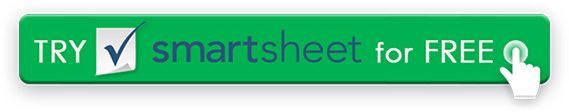 FirmennameIHR LOGOIHR LOGOIHR LOGO123 HauptstraßeIHR LOGOIHR LOGOIHR LOGOHamilton, OH 44416IHR LOGOIHR LOGOIHR LOGO(321) 456-7890IHR LOGOIHR LOGOIHR LOGOE-Mail-AdresseIHR LOGOIHR LOGOIHR LOGOAnsprechpartnerIHR LOGOIHR LOGOIHR LOGOWebadresseIHR LOGOIHR LOGOIHR LOGOKUNDEBESTELLDATUMBENÖTIGTES DATUMATTN: Name / AbteilungFirmennameBESTELL-NR.123 HauptstraßeHamilton, OH 44416KUCHEN BESTELLFORMULARKUCHEN BESTELLFORMULARKUCHEN BESTELLFORMULAR(321) 456-7890KUCHEN BESTELLFORMULARKUCHEN BESTELLFORMULARKUCHEN BESTELLFORMULARE-Mail-AdresseKUCHEN BESTELLFORMULARKUCHEN BESTELLFORMULARKUCHEN BESTELLFORMULARBESCHREIBUNGQTYSTÜCKPREISSummeSummeFLATRATE-LEISTUNGEN + NEBENKOSTENFLATRATE-LEISTUNGEN + NEBENKOSTENFLATRATE-LEISTUNGEN + NEBENKOSTENSummeBEMERKUNGEN / LIEFERUNG / ZAHLUNGSINFORMATIONENSummeBEMERKUNGEN / LIEFERUNG / ZAHLUNGSINFORMATIONENZWISCHENSUMMEProzentsatz eingebenSTEUERSATZ0.000%STEUER INSGESAMTANDEREGESAMTSUMMEGeben Sie den anfänglichen PYMT-Betrag einWENIGER ZAHLUNGVIELEN DANK!FÄLLIGER GESAMTBETRAGVERZICHTSERKLÄRUNGAlle Artikel, Vorlagen oder Informationen, die von Smartsheet auf der Website bereitgestellt werden, dienen nur als Referenz. Obwohl wir uns bemühen, die Informationen auf dem neuesten Stand und korrekt zu halten, geben wir keine Zusicherungen oder Gewährleistungen jeglicher Art, weder ausdrücklich noch stillschweigend, über die Vollständigkeit, Genauigkeit, Zuverlässigkeit, Eignung oder Verfügbarkeit in Bezug auf die Website oder die auf der Website enthaltenen Informationen, Artikel, Vorlagen oder zugehörigen Grafiken. Jegliches Vertrauen, das Sie auf solche Informationen setzen, erfolgt daher ausschließlich auf Ihr eigenes Risiko.